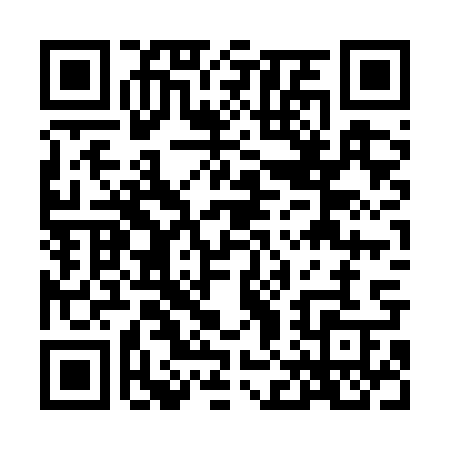 Prayer times for Nowa Brzeznica, PolandWed 1 May 2024 - Fri 31 May 2024High Latitude Method: Angle Based RulePrayer Calculation Method: Muslim World LeagueAsar Calculation Method: HanafiPrayer times provided by https://www.salahtimes.comDateDayFajrSunriseDhuhrAsrMaghribIsha1Wed2:495:1612:405:478:0610:222Thu2:465:1412:405:488:0710:253Fri2:425:1212:405:498:0910:284Sat2:395:1012:405:508:1110:315Sun2:355:0912:405:518:1210:346Mon2:315:0712:405:528:1410:377Tue2:285:0512:405:538:1510:408Wed2:255:0312:405:548:1710:449Thu2:255:0212:405:558:1810:4710Fri2:245:0012:405:568:2010:4711Sat2:234:5912:405:578:2110:4812Sun2:234:5712:405:578:2310:4913Mon2:224:5612:405:588:2410:4914Tue2:224:5412:405:598:2610:5015Wed2:214:5312:406:008:2710:5116Thu2:204:5112:406:018:2910:5117Fri2:204:5012:406:028:3010:5218Sat2:194:4812:406:038:3210:5219Sun2:194:4712:406:038:3310:5320Mon2:184:4612:406:048:3510:5421Tue2:184:4512:406:058:3610:5422Wed2:184:4312:406:068:3710:5523Thu2:174:4212:406:078:3910:5624Fri2:174:4112:406:078:4010:5625Sat2:164:4012:406:088:4110:5726Sun2:164:3912:406:098:4210:5727Mon2:164:3812:406:108:4410:5828Tue2:154:3712:416:108:4510:5929Wed2:154:3612:416:118:4610:5930Thu2:154:3512:416:128:4711:0031Fri2:154:3412:416:128:4811:00